LEYTE III ELECTRIC COOPERATIVE, INC.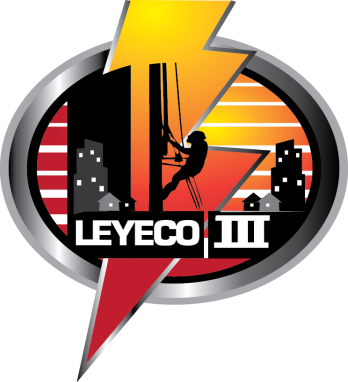  (LEYECO III)Brgy. San Roque, Tunga, LeyteTel. No. (053) 542-3103 to 04 Telefax No. (053) 331-8522E-mail Address: leyteiiie@yahoo.comCONTROL NO: ___________________________INFORMATION SHEET OF APPLICANT FOR NEW ELECTRIC SERVICE CONNECTIONPlease print all entries legiblySURNAME: ___________________________________	FIRST NAME: ____________________________________	MIDDLE NAME: ____________________________CIVIL STATUS: _______________ NAME OF SPOUSE (If applicable): __________________________________________	CONTACT NO. : _____________________________EXACT AND DETAILED ADDRESS OF CONNECTION: (Please draw sketch at the back for specific location)______________________________________________________________________________________________________________________________________________________TYPE OF CONSUMER: _____ Residential _____ Commercial _____ Industrial _____ Public Building		NO. OF CONNECTION/S : ___________________														(If more than one, please indicate address)OWNER: ________	TENANT: ________	IF TENANT, NAME OF THE OWNER: _____________________________________________________________________								(Note: Memorandum of Undertaking must be executed by and between the owner & tenant)										I hereby certify on my honor that the above declarations are rue and correct.										__________________________________________________________________________													Signature of Applicant over Printed NameEnclosures:Valid Identification Card (photocopy back and front of the card) such as, but not limited to the following to show proof that he/she is the applicant, to wit:Driver’s License; PRC License, SSS/GSIS/TIN; Philhealth ID, Senior Citizen’s ID or Postal ID;Marriage Contract (photocopy) for married applicant and/or Death Certificate of spouse (photocopy) if applicant is a widow/widower;Barangay Certification/Clearance (original copy) with the specific purpose for electric service connection;Affidavit of Waiver (original copy) from the concerned City or Municipality if lot is owned by the government or;Accomplished Memorandum of Undertaking (original copy) if lot is owned by a private individual.Service Drop Wire Length from House to Pole/Remarks	_____________________________________________Action Taken by Housewiring Inspector: ___________________________________________________________		Date	__________________________________Pre-Membership Orientation Seminar (PMOS) on __________________________________________________		PMOS Notice received by: ________________LEYECO III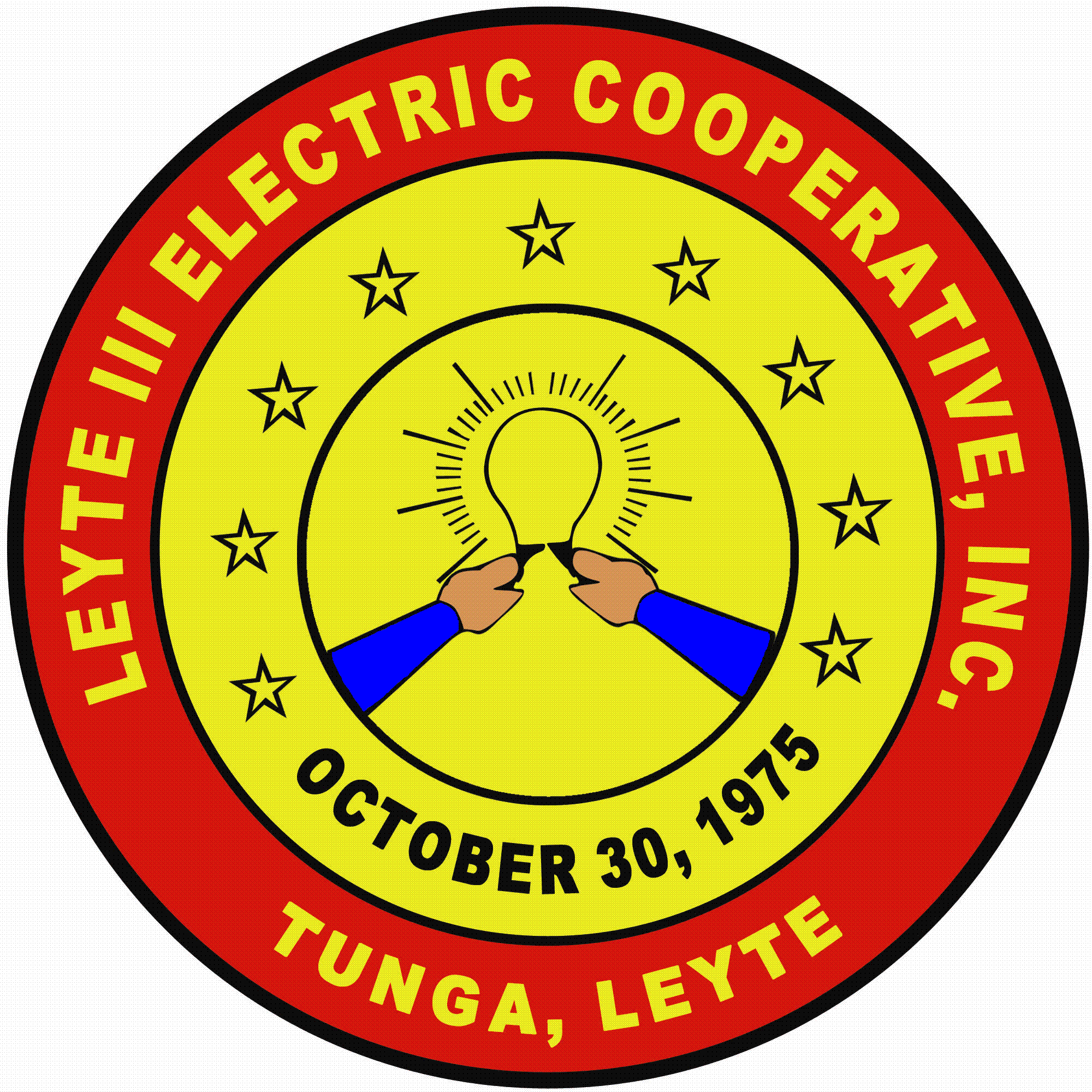 Institutional Service DepartmentBrgy. San Roque, Tunga, LeyteTel. No. (053) 542-3103 to 04 Telefax No. (053) 331-8522E-mail Address: leyteiiie@yahoo.comMEMORANDUM OF UNDERTAKINGKnow all men by these presents:This Memorandum of Undertaking executed and entered into in Tunga, Leyte by and between:	__________________________________________ of legal age, single, married, widow/er, with residence address at ______________________________________________________ hereinafter referred to as the OWNER;and,	__________________________________________ of legal age, married, widow/er, presently residing at __________________________________________________________ hereinafter called the TENANT or SECOND PARTY.WITNESETH:	That the OWNER temporarily assigns to the TENANT/SECOND PARTY by virtue of the Lease Contract, ______________________________________________ (others, please specify) the name of the electric service connection to be installed at _________________________________________________________________________________________.	That upon the effectivity of the Lease Contract or agreement, the aforementioned TENANT/SECOND PARTY act in behalf of the OWNER being the occupant of said premises;	That the TENANT/SECOND PARTY, as occupant of the premises, accepts the responsibility to pay the monthly electric consumption to the Leyte III Electric Cooperative, Inc. (LEYECO III);	That any default of payment of TENANT/SECOND PARTY shall cause automatic disconnection of electric service after prior notice have been served;	That for any reason, aforesaid TENANT/SECOND PARTY failed to pay the electric bill, the OWNER shall be jointly and solidarily LIABLE of the TENANT’s/SECOND PARTY’s unpaid account.	IN WITNESS HEREOF, the parties hereunto sign this undertaking this _________ day of ____________________________________ in Tunga, Leyte.____________________________________________			____________________________________________OWNER							TENANT/SECOND PARTY(Signature over Printed Name)					(Signature over Printed Name)	WITNESSES:____________________________________________			____________________________________________(Signature over Printed Name)					(Signature over Printed Name)	ACKNOWLEDGEMENTBefore me, a Notary Public, this ________ day of _________________________________ at ______________________________, personally appeared the above-named persons known to me and to me know to be the same persons who executed the foregoing instrument and acknowledged that the same are their own free and voluntary act and deed.	Witness my hand and notarial seal.							____________________________________________											NOTARY PUBLICDoc. No.	___________Page No.	___________Book No.	___________Series of 	___________TRAVERSE CERTIFICATIONDate: _______________LEYTE III ELECTRIC COOPERATIVE, INC.(LEYECO III)National Highway, Brgy. San RoqueTunga, LeyteDear Sir/Madam:In connection with my application for electric service to my house/building, located at _______________________________, I have obtained permission from my neighbor, Mr./Mrs. ____________________________________, whose confirming signature appears below, that LEYECO III service wire will pass thru his/her property or house/building at Brgy. ___________________________, Leyte.I understand that if he/she will subsequently use his/her property or construct improvement thereon and LEYECO III service wire becomes an obstruction, I agree that such service wire be relocated at my expense. Should relocation or rerouting of this wire is not possible, or should this right-of-way granted to me will be revoked, LEYECO III may terminate my electric service.Furthermore, in case the property, over which the service wire to my connection is passing through, be sold to another party, I agree to secure another permission from the new owner.Done this _____ day of _____________________, Brgy. ______________, Leyte.							VERY TRULY YOURS,							___________________________							   Signature over Printed Name							        (Applicant for House Connection)Witness by:		___________________		     Barangay Captain						Conformed by:								_____________________________								     Signature over Printed Name								(Land or House Owner where the line traverse)REPUBLIC OF THE PHILIPPINESPROVINCE OF LEYTEMUNICIPALITY OF ______________________BARANGAY ___________________________OFFICE OF THE PUNONG BARANGAYBARANGAY CLEARANCE(New applicant)TO LEYECO III:THIS IS TO CERTIFY THAT ____________________________________ of legal age, and resident of ___________________________________________________________________, is a resident of good standing.CERTIFYING FURTHER that the establishment/structure (residential/commercial/industrial, street lighting/public building) this applicant is seeking to have an electrical service connection does not have an existing nor prior electrical service connection to my knowledge as sworn to in my presence.ISSUED this _____ day of ____________________, 20____, upon the request of the above name for purpose of his/her application for electric service connection with LEYECO III.								________________________________									Punong BarangayOR #	_________________Issued at	_________________Issued on 	_________________OFFICE OF THE DISTRICT DIRECTORLEYECO IIIMUNICIPALITY OF _________________________CERTIFICATION(New applicant)This is to certify that ____________________________________________________ of legal age, and resident of ___________________________________________________________________________, and within the area of LEYECO III coverage.CERTIFYING FURTHER that the establishment/structure this applicant is seeking to have an electrical service connection does not have an existing not prior electrical service connection to my knowledge as sworn to in my presence.ISSUED this ______ day of _____________________, 20 ____, upon the request of the above name for purposes of his/her application for electric service connection with LEYECO III.								_______________________________									District DirectorLEYTE III ELECTRIC COOPERATIVE, INC.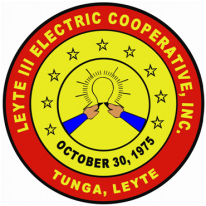 (LEYECO III)Brgy. San Roque, Tunga, LeyteTel. No. (053) 542-3103 to 04 Telefax No. (053) 331-8522E-mail Address: leyteiiie@yahoo.com_________________________________________________________________________________________________________Membership and Electric Service Application and AgreementThe undersigned (herein called the applicant) hereby applies for membership to LEYECO III and agrees to purchase electricity from the LEYTE III ELECTRIC COOPERATIVE, INC. (herein after called the cooperative) on the following terms and conditions:The applicant will pay the Cooperative the sum of Five (P5.00) pesos membership fee which, upon acceptance by the Cooperative, will constitute the applicant’s membership fee.The applicant shall, when electric energy becomes available in the area, purchase from the Cooperative the electricity to be used in the premises and will pay the consumption based on a monthly rate to be determined from time to time, in accordance with the By-Laws of the Cooperative and ruling of the Board of Directors, provided however, that the Cooperative may limit amount of the electric energy furnished to industrial users.The applicant will comply with and be bound by provisions of the Charter and By-Laws of the Cooperative and such rules and regulations as may, from time to time be provided and adopted by the Cooperative.The applicant will cause his/her residence and all premises to be wired in accordance with wiring specifications approved by the Cooperative and which must be performed by duly accredited certified electrician of the Cooperative.The applicant by paying the membership fee, becomes a member of good standing. But assumes no personal liability and responsibility for any debt and liability of the Cooperative. It is likewise understand herein that under the law, his/her private property is exempt from execution for any debt and liability of the Cooperative.The applicant shall indemnify and defend the Cooperative against all liabilities, claims judgments, cost and expenses for injury. Loss and damage to persons and property on account of defective construction, wiring and appliances an applicant’s side of point of delivery.The undersigned will grant to the Cooperative the necessary rights and casement to construct, operate, replace and perpetually maintain on the property owned by the undersigned and in or upon roads, street or highways abutting said property, its lines for transmissions or distribution of electric energy, and will execute and deliver to the Cooperative any conveyance which shall be deemed necessary and convenient for the said purpose or of any of them. All lines of the Cooperative, meters switches and other appliances and equipment constructed and installed by the Cooperative on the said property shall be paid by the undersigned and shall, at all times, remain the sole property of the Cooperative who shall have the right to access to said property to operate and maintain or relocate its facilities.The Cooperative does not guarantee continuous service, but shall exert reasonable diligence to provide uninterrupted service, and having exerted reasonable diligence, shall not be liable to the applicant for damage and failure in the interruptions or suspensions of same. The Cooperative reserve the right to suspend service without liability on its part on such times, for such periods and in such manner as may or by its judgment be required for its purpose of making necessary repairs on the lines and other parts of its system.The Cooperative is expressly authorized and empowered to remove its equipment and discontinue electric service should the applicant fail to comply with any of the rules and regulations of the  Cooperative or become delinquent on his/her accounts due to the Cooperative for electric energy and service. The Cooperative shall not be liable for damages caused by wiring installations or other accessories installed by the applicants in his premises which are not in proper condition.The Cooperative shall disapprove applicants for connection/reconnection if the premises applied for has previous electric service connection or has any outstanding account with the Cooperative either in the applicant’s own name, or in any other person’s name, until said account shall be settled. Where application succeed to get approval and avail subsequent service connection despite prior unsettled delinquencies, the Cooperative shall exercise prerogative to disconnect the new service installation without need for notice and will penalized accordingly.Where the application for connection is to a leased property or establishment, the applicant shall be required to furnish the Cooperative as requisite to this application and agreement, a duly notarized agreement or contract between him/her as lessee and the lessor stipulated among others their joint responsibility and liability to obligations pertaining to the electric service connection to the leased property or establishment.The herein applicant member/consumer shall be held responsible and liable for tampering, interfering with, or breaking the seals of meter or other meter or other equipment of the Cooperative installed in the consumer’s premises and/or for any of the unlawful acts defined and enumerated under Section 2,3 and 4 of the Republic Act. # 7832.The parties hereto agree that this instrument shall be deemed a contract agreed upon by both parties subject to the provisions of Republic Act # 7832 otherwise known as the Anti Pilferage of Electricity and electric transmission lines/materials Act of 1995.The acceptance of this application by the Cooperative shall constitute an agreement between the Applicant and the Cooperative. This contract and agreement for electric service is made available by the Cooperative to the member/consumer for as long as the same stays a bonafide member/consumer and desires for the continued electric service connection on the said premises.This application and agreement for membership with all the rights and privileges thereto attached shall be in force and in effect the date of its acceptance by the Cooperative and approved by the Board of Directors through a Board Resolution. This shall not be transferable to any other person, unless the necessary and pertinent clearance and permissions are granted by the member/consumer hereof, shall undergo the process, and has complied with all the requirements in connection thereto provided for in the Cooperative policies, rules, procedures, and by-laws.	___________________________________________		___________________________________________		Name/Signature of Applicant					Address	___________________________________________		___________________________________________		  Co-Member Name/Signature 				    ENDORSED BY DIRECTOR DESCRIPTION OF THE PREMISES TO RECEIVE ELECTRIC SERVICE:    TYPE OF CONSUMER			BARANGAY/STREET			      MUNICIPALITY________________________	________________________________________________	______________________AcknowledgmentREPUBLIC OF THE PHILIPPINESPROVINCE OF LEYTE		S.S.SMUNICIPALITY	___________Before me this ____ day of ____________________, 20___ at __________________________________________ personally approved ________________________________ with this Residence Certificate # _____________________ is known to me to be the same person who executed the foregoing documents and who acknowledge to me that the same is his free act and deed.WITNESS MY HAND AND SEAL									_________________________________										     Notary Public									Page #		__________________									Book #		__________________									Doc #		__________________										Series of	__________________Processed by:ELSA  P.  SUELAMembership Development Section HeadPaid OR #		_________________Date Paid		_________________WMR #		_________________REPUBLIC OF THE PHILIPPINESPROVINCE OF LEYTEMUNICIPALITY OF _____________________BARANGAY ___________________________OFFICE OF THE PUNONG BARANGAYBARANGAY CLEARANCE(Transfer of Registered Name)TO LEYECO III:THIS IS TO CERTIFY THAT ____________________________________ of legal age, and resident of ___________________________________________________________________, is a resident of good standing.CERTIFYING FURTHER that the establishment/structure this applicant is seeking to apply for transfer of registered name. from ______________________________ to his/her favor do have an existing electrical service connection to which he/she is occupying as sworn to in my presence.ISSUED this _____ day of ____________________, 20____, upon the request of the above name for purpose of his/her application for transfer of registered name..								________________________________									Punong BarangayOR #	_________________Issued at	_________________Issued on 	_________________OFFICE OF THE DISTRICT DIRECTORLEYECO IIIMUNICIPALITY OF ________________CERTIFICATION(Transfer of Registered Name)This is to certify that _________________________________________ of legal age, and resident of ___________________________________________________________________________, and within the area of LEYECO III coverage.CERTIFYING FURTHER that the establishment/structure this applicant is seeking to apply for transfer of registered name. from __________________________________ to his/her favor, do have an existing electrical service connection to which he/she is occupying as sworn to in my presence.ISSUED this ______ day of _____________________, 20 ____, upon the request of the above name for purposes of his/her application for transfer of registered name.								_______________________________									District DirectorREPUBLIC OF THE PHILIPPINESPROVINCE OF LEYTEMUNICIPALITY OF _____________________BARANGAY ___________________________OFFICE OF THE PUNONG BARANGAYBARANGAY CLEARANCE(Transfer of Meter and Service Drop Wire)TO LEYECO III:THIS IS TO CERTIFY THAT ____________________________________ of legal age, and resident of ___________________________________________________________________, is a resident of good standing.CERTIFYING FURTHER that the aforementioned applicant is seeking to transfer of his/her electrical service connection from ___________________________________________________ to _______________________________________________________; whereas the establishment/structure he/she will occupy does not have an existing nor prior electrical service connection to my knowledge as sworn to in my presence..ISSUED this _____ day of ____________________, 20____, upon the request of the above name for purpose of his/her application for transfer of meter and service drop wire.								________________________________									Punong BarangayOR #	_________________Issued at	_________________Issued on 	_________________OFFICE OF THE DISTRICT DIRECTORLEYECO IIIMUNICIPALITY OF _________________CERTIFICATION(Transfer of Meter and Service Drop Wire)This is to certify that _________________________________________ of legal age, and resident of ___________________________________________________________________________, and within the area of LEYECO III coverage.CERTIFYING FURTHER that the aforementioned applicant is seeking to transfer of his/her electrical service connection from ___________________________________________________ to _______________________________________________________; whereas the establishment/structure he/she will occupy does not have an existing nor prior electrical service connection to my knowledge as sworn to in my presence..ISSUED this _____ day of ____________________, 20____, upon the request of the above name for purpose of his/her application for transfer of meter and service drop wire.								_______________________________									District DirectorLEYTE III ELECTRIC COOPERATIVE, INC.(LEYECO III)Brgy. San Roque, Tunga, LeyteTel. No. (053) 542-3103 to 04 Telefax No. (053) 331-8522E-mail Address: leyteiii@yahoo.com____________________________________________________________________________________________________											NO	: ________________SERVICE CONNECT ORDERDATE	: __________________NAME OF CONSUMER	: ______________________________________________________________________________COLLECTION ADDRESS	: ______________________________________________________________________________ BLOCK NUMBER		: ______________________________________________________________________________(  ) Residential		(  ) Commercial		(  ) Individual		(  ) Public Building(  ) New Connection		(  ) Transfer		(  ) Replacement	(  ) Others										__________________________________Meter No.	: ______________________________	Consumption Deposit OR #	:__________________________Make 	: ______________________________	Meter Deposit OR #	: _________________________________Type 		: ______________________________	Service Fee OR #	: _________________________________Rating	: ______________________________	Prepared by 		:__________________________________Initial Reading: ______________________________REMAKRS:						Recommending Approval:______________________________________________			LOLITA  M.  CADAPAN______________________________________________			        MSD Manager	______________________________________________	Approved by:______________________________________________																	ATTY. JERRY GWEN L. CONDE, CPA									         	    General ManagerJob Accomplished by:					Job not accomplished by:______________________________________________	REMARKS:______________________________________________							________________________________________________________I acknowledge having received above service______________________________________________	________________________________________________________Name and Signature						        DateNoted by:						Posted by:MARVIN  M.  LASTRILLA			_________________________________________________________    CS/HW Section Head					           BILLING SectionREPUBLIC OF THE PHILIPPINESPROVINCE OF LEYTEMUNICIPALITY OF ______________________BARANGAY ___________________________OFFICE OF THE PUNONG BARANGAYBARANGAY CLEARANCETHIS IS TO CERTIFY THAT ____________________________________ of legal age, and resident of ___________________________________________________________________, is a resident of good standing.CERTIFYING FURTHER that the establishment/structure (residential/commercial/industrial, street lighting/public building) this applicant is seeking to have an electrical service connection does not have an existing nor prior electrical service connection to my knowledge as sworn to in my presence.ISSUED this _____ day of ____________________, 20____, upon the request of the above name for purpose of his/her application for electric service connection with LEYECO III.								________________________________									Punong BarangayOR #	_________________Issued at	_________________Issued on 	_________________OFFICE OF THE DISTRICT DIRECTORLEYECO IIIMUNICIPALITY OF _________________________CERTIFICATIONThis is to certify that ____________________________________________________ of legal age, and resident of ___________________________________________________________________________, and within the area of LEYECO III coverage.CERTIFYING FURTHER that the establishment/structure this applicant is seeking to have an electrical service connection does not have an existing not prior electrical service connection to my knowledge as sworn to in my presence.ISSUED this ______ day of _____________________, 20 ____, upon the request of the above name for purposes of his/her application for electric service connection with LEYECO III.								_______________________________									District Director